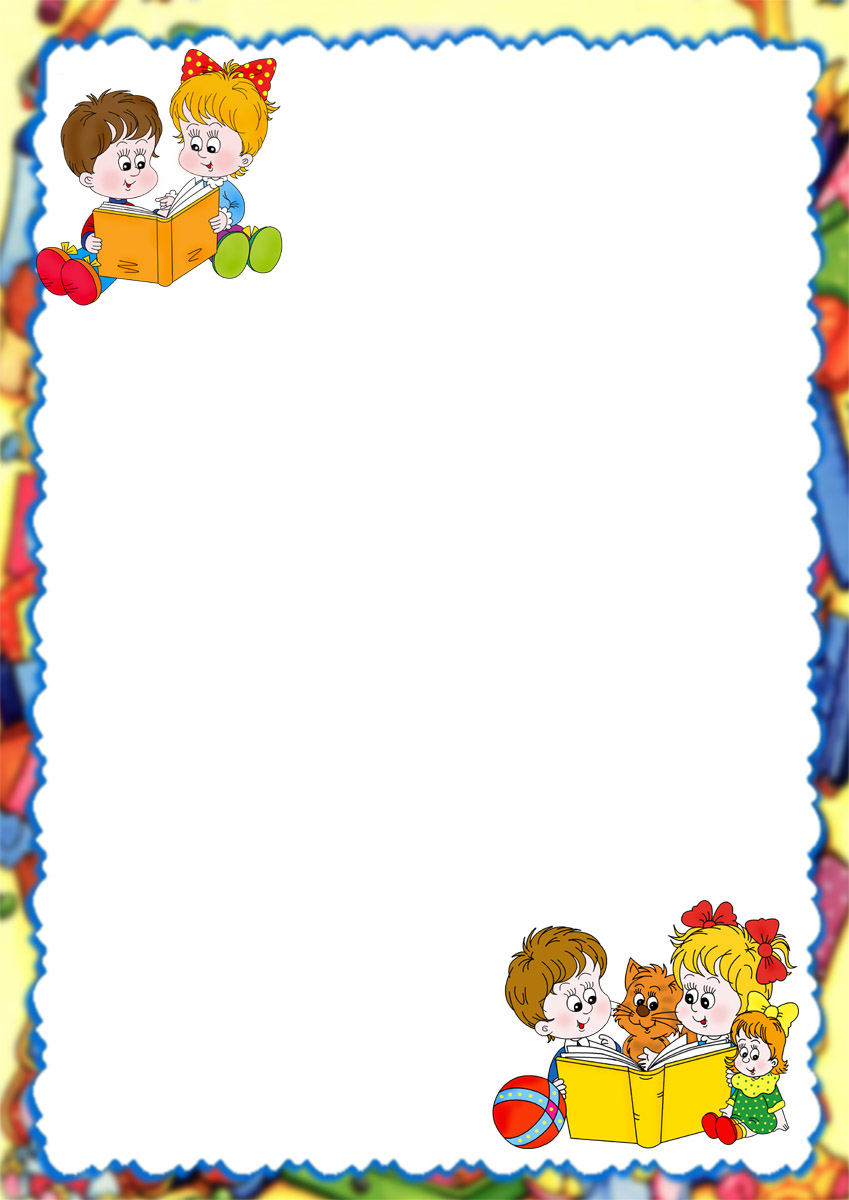                        Ваш ребёнок через год                        идёт  в школу?                                   И вы, конечно же, хотите, чтобы он                                 был успешен, много знал, чувствовал                                себя уверенно, спокойно и комфортно!       Опытные и высококвалифицированные педагоги                МБОУ СОШ № 20 города Невинномысска помогут        вашим детям подготовиться и пройти успешную                   адаптацию к школе на занятиях                   по предшкольной подготовке.      Всё, что нужно для подготовки к школе, вы получите  на наших занятиях!       С вашим ребёнком будут учить буквы;   заниматься математикой; готовить руку к письму;   развивать логику и воображение; знакомиться   с окружающим миром; будут учить читать, считать   и  писать!!!             Занятия ведутся по субботам и начнутся                    12 сентября  (с 08.30 до 11.00).             Предварительная запись в группы по телефону:                               8 (86554) 5-69-93.      Родительское собрание состоится           04 сентября  в 18.00   в актовом зале МБОУ СОШ № 20.        Ждём вас! Места ограничены!